ПРОТОКОЛ ЗАСЕДАНИЯ СОГЛАСИТЕЛЬНОЙ КОМИССИИ ПРИТЕРРИТОРИАЛЬНОМ ФОНДЕ ОБЯЗАТЕЛЬНОГО МЕДИЦИНСКОГО СТРАХОВАНИЯ КОСТРОМСКОЙ ОБЛАСТИ-----------------------------------------------------------------------------------------г. Кострома                                                                             17 января . № 1   ПРЕДСЕДАТЕЛЬСТВОВАЛЗАМЕСТИТЕЛЬ ДИРЕКТОРАВ.С. ТРОИЦКАЯПрисутствовали:Приглашенные:Директор филиала ООО «РГС-Медицина»-«Росгосстрах-Кострома-Медицина»                                     -    С.С. ЛысоваНачальник отдела защиты прав застрахованныхфилиала ООО «РГС-Медицина»-«Росгосстрах-Кострома-Медицина»                                     -    А.Ф. КалашниковЗаместитель главного врача по экспертной работеОГБУЗ «Красносельская районная больница»                     -    Н.Г. НикитинаГлавный врач ООО «Центр амбулаторной хирургии»        -    А.А. ПозинГлавный врач ОГБУЗ «Нейская районная больница»         -    Е.Н. ЗайцевЗаместитель главного врача по медицинской частиОГБУЗ «Нейская районная больница»                                  -    А.В. Милушков Об урегулировании разногласий между ТФОМС Костромской области, филиалом ООО «РГС-Медицина»-«Росгосстрах-Кострома-Медицина»  и  ОГБУЗ «Красносельская районная больница» по протоколу разногласий СМО от 02.12.2013 № 346 к акту реэкспертизы № 3 от 07.10.2013, проведенной ТФОМС Костромской области по результатам медико-экономических экспертиз (МЭЭ) № 5 стационар (плановая) и поликлиника (плановая), проведенных СМО  22.02.2013  за период сентябрь-ноябрь 2012  в ОГБУЗ «Красносельская районная больница»  (Демидова, Никитина, Калашников, Троицкая, Тимошкин)     1.  Информацию главного специалиста-эксперта Демидовой, заместителя главного врача Никитиной, начальника отдела защиты прав застрахованных Калашникова принять к сведению.     2. Финансовые санкции: - к ОГБУЗ «Красносельская районная больница» на сумму 12 172,84 руб. применены обоснованно;                                       - к филиалу ООО «РГС-Медицина»-«Росгосстрах-Кострома-Медицина» на сумму 6 057,1 руб. применены обоснованно.      3.  В акте реэкспертизы № 3 от 07.10.2013 изменить пункт «Предложения»: подлежат перечислению за счет собственных средств СМО на счет ТФОМС Костромской области финансовые санкции в размере 6 057,1 руб.     4. Главным врачам медицинских организаций Костромской области обеспечить предоставление ТФОМСу, его филиалам и СМО медицинской документации для проведения экспертиз по акту приема-передачи с обязательной описью. В случае отсутствия документации МО должна представить объяснительную записку с указанием причины. II. Об урегулировании разногласий между филиалом ООО «РГС-Медицина»-«Росгосстрах-Кострома-Медицина» и ООО «Центр амбулаторной хирургии»  по претензии МО от 16.12.2013 № б/н по акту МЭЭ № 78 дневной стационар от 29.11.2013, проведенной филиалом ООО «РГС-Медицина»-«Росгосстрах-Кострома-Медицина» за период июнь-октябрь 2013, акт подписан с разногласиями 09.12.2013(Демидова, Позин, Калашников, Тимошкин, Троицкая)          1. Информацию главного специалиста-эксперта Демидовой, главного врача Позина, начальника отдела прав застрахованных Калашникова принять к сведению.          2.  Финансовые санкции к ООО «Центр амбулаторной хирургии» на сумму 5 417,31 руб. неправомерны. Код 3.2 Перечня оснований для отказа в оплате медицинской помощи применим к экспертизе качества медицинской помощи (ЭКМП).           3. Руководителю филиала ООО «РГС-Медицина»-«Росгосстрах-Кострома-Медицина» в срок до 17 февраля 2014 года восстановить медицинской организации ООО «Центр амбулаторной хирургии» отдельным платежным поручением необоснованно удержанную сумму 5 417,31 руб.  III. Об урегулировании разногласий между филиалом ООО «РГС-Медицина»-«Росгосстрах-Кострома-Медицина»  и  ОГБУЗ «Нейская районная больница» по претензии МО от 26.11.2013 № 1705 по акту МЭЭ № 60/1 дневной стационар  от 21.10.2013, проведенной филиалом ООО «РГС-Медицина»-«Росгосстрах-Кострома-Медицина» за период апрель 2013, акт подписан с разногласиями 26.11.2013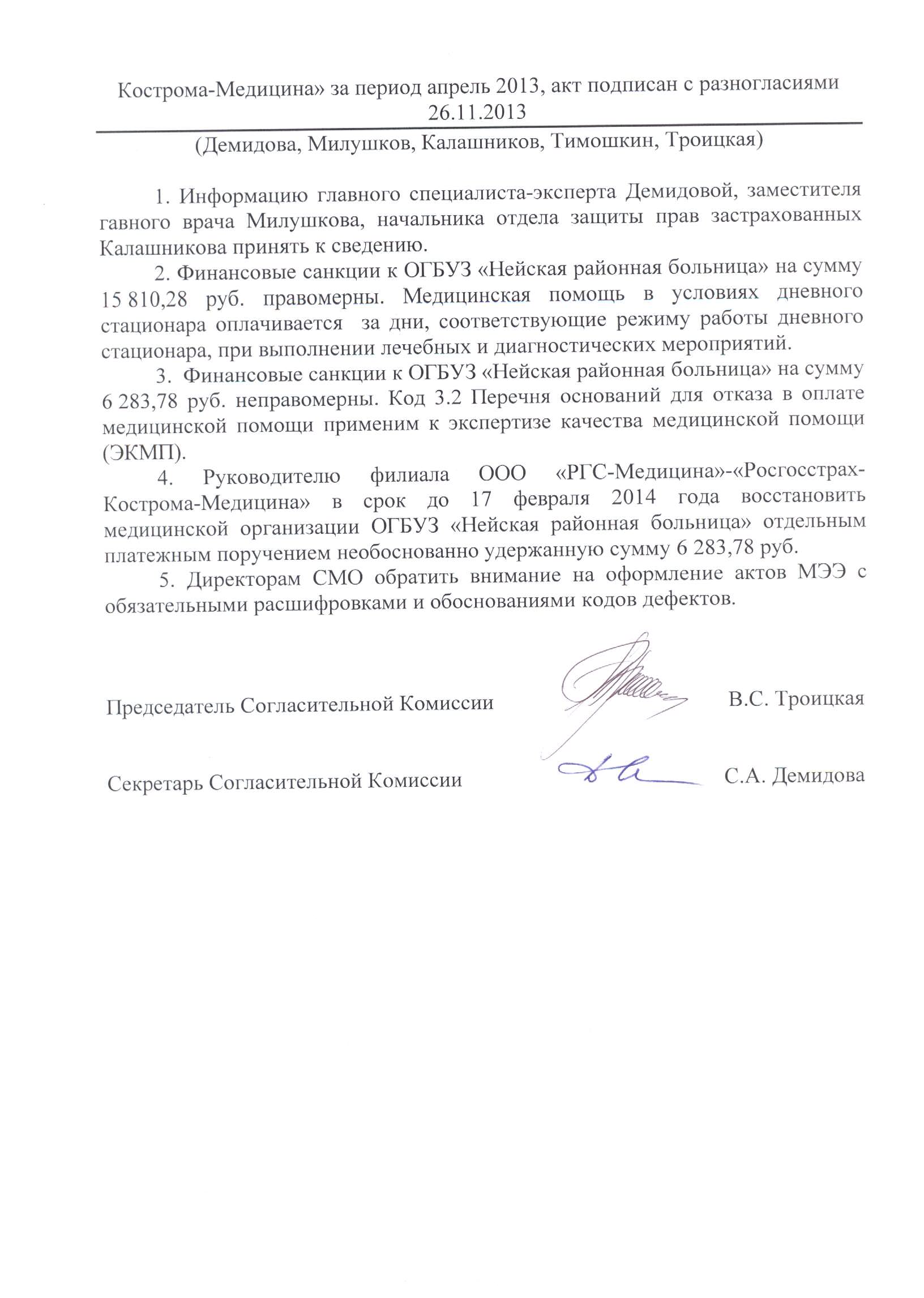 (Демидова, Милушков, Калашников, Тимошкин, Троицкая)1. Информацию главного специалиста-эксперта Демидовой, заместителя гавного врача Милушкова, начальника отдела защиты прав застрахованных Калашникова принять к сведению.          2. Финансовые санкции к ОГБУЗ «Нейская районная больница» на сумму 15 810,28 руб. правомерны. Медицинская помощь в условиях дневного стационара оплачивается  за дни, соответствующие режиму работы дневного стационара, при выполнении лечебных и диагностических мероприятий.             3.  Финансовые санкции к ОГБУЗ «Нейская районная больница» на сумму 6 283,78 руб. неправомерны. Код 3.2 Перечня оснований для отказа в оплате медицинской помощи применим к экспертизе качества медицинской помощи (ЭКМП).          4. Руководителю филиала ООО «РГС-Медицина»-«Росгосстрах-Кострома-Медицина» в срок до 17 февраля 2014 года восстановить медицинской организации ОГБУЗ «Нейская районная больница» отдельным платежным поручением необоснованно удержанную сумму 6 283,78 руб.             5. Директорам СМО обратить внимание на оформление актов МЭЭ с обязательными расшифровками и обоснованиями кодов дефектов.Председатель Согласительной Комиссии                                          В.С. ТроицкаяСекретарь Согласительной Комиссии                                               С.А. ДемидоваНачальник юридического отдела -А.С. ТимошкинЗаместитель начальника отделаорганизации ОМС-В.А. КрайновГлавный специалист-эксперт отдела организации ОМС -С.А. ДемидоваГлавный специалист-эксперт отдела организации ОМС                                           -В.Ф. Зайцев